Anexa  Nr. 12 Fisa Selectie la Ghid Masura M2/2A Investitii in active fiziceTabel . Date de completat de catre GALMMVVERIFICAREA CRITERIILOR DE SELECTIEToate documentele vor fi in termen de valabilitate la data depunerii documentelor însoţitoare ale cererii de finanţare. Tabel .Punctaje SelectieTabel 3.Criterii departajare selectieObservaţii (Se vor menţiona de către expertul verificator toate informaţiile concludente pentru stabilirea rezultatului verificării selectiei  proiectului) ...............................................................................................................Asociaţia “Grupul de Acţiune Locală Maramureş Vest “ –GALMMVMetodologie Selectie  GALMMV, M2_2APentru Departajare  se fac verificarile CS1-CS6 pe documentele descrise anterior .Pentru celelalte criterii de departajare Asociaţia “Grupul de Acţiune Locală Maramureş Vest “ –GALMMVPNDR Sub-măsura 19.2 - ”Sprijin pentru implementarea acțiunilor în cadrul strategiei de dezvoltare locală!”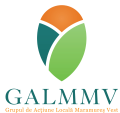 GALMMV 1.3.L .Fișa de verificare a selectiei Date solicitateDate de completat de catre GALMMVDenumire solicitant :Statutul juridic :Date personale reprezentant legalDate personale reprezentant legalNume:Prenume:Funcţie:Titlu proiect:Data lansării apelului de selecție de către GAL:Data înregistrării proiectului la GAL: Data depunerii proiectului de către GAL la SLIN-OJFIRObiectivul și tipul proiectului:Obiectivele proiectului se încadrează în prevederile Reg. (UE) nr.1305/2013 art. 17, (1) lit. aAmplasare proiect (localitate/localitati)  Indicatori specifici măsurii M2/2A: Nr.crtPrincipii şi criterii de selecțiePunctaj minimPunctaj minim pt. selectiePunctaj MaximPunctaj Realizat LeaderNu e cazul1CS1.Dimensiunea exploatației - sunt vizate exploatațiile de dimensiuni  mici cf. art 17.pct.1 (a), (min.4.000 SO)14000 SO (Limita minima pentru investitii asimilate art17 pct.1(a)20514001 pina la 79993053018000 pina la 11.999105112000 pina la 49999552CS2.Integrarea producției agricole primare cu procesarea și/sau comercializarea; 22.1.a) producție agricolă primară – procesare – comercializare 5022.2.producţie agricolă primară, inclusiv condiționare – comercializare – pentru investiţii în unităţi de producție vizând producţia de legume, struguri de masă10022.3.producție agricolă primară – procesare5022.4.a) integrare producție agricolă primară cu procesare și comercializare prin membrii din cadrul OIPA10022.4.b) producţie agricolă primară, inclusiv condiționare și comercializare – pentru investiţii în unităţi de producție vizând producţia de legume, struguri de masă prin membrii din cadrul OIPA5022.5.integrare producție agricolă primară cu procesare/ condiționare legume și struguri de masă și comercializare ca membru, prin intermediul grupurilor de producători sau cooperativelor.150153CS3.Solicitantul este o asociație a fermierilor care dețin exploatații de dimensiuni mici, constituită ca și cooperativă sau a grup de producători în baza legislației naționale în vigoare; 33.1.Grupuri de producători sau cooperative formate din exploatații agricole având dimensiunea până la 12 000 SO2002033.2.grupuri de producători sau cooperative formate din exploataţii agricole de dimensiuni cuprinse între >12 000 -≤ 50 000 SO15033.3.grupuri de producători sau cooperative formate din exploataţii agricole de dimensiuni cuprinse între >50.000 -≤ 100.000 SO10033.4.grupuri de producători sau cooperative formate din exploataţii agricole de dimensiuni cuprinse între >100.000 – ≤ 250.000 SO504CS4.Potențialul agricol al zonei, sunt vizate zonele cu potențial determinate în baza studiilor de specialitate44.1.Proiectul este implementat într-o zonă cu potențial agricol ridicat (conform note de bonitare ICPA );1001044.2.Proiectul este implementat într-o zonă cu potențial agricol mediu (conform notede bonitare ICPA )505CS5.Nivelul de calificare în domeniul agricol al managerului exploataţiei agricole; Managerul/ Administratorul exploataţiei deține calificare în raport cu activitatea prevăzută prin proiect, în funcție de:5studii superioare205205studii superioare absolvite fără diplomă de licență1555studii liceale, sau postliceale sau școli profesionale1055formare profesională care conferă un nivel minim de calificare în domeniul agricol556CS6.Principiul soiurilor autohtoneSolicitantul își propune sau demonstrează prin proiect că obține/ dezvoltă la nivelul exploataţiei agricole şi prevede în cadrul documentației tehnico-economice că va păstra şi dezvolta nucleul de soiuri autohtone pe toată durata de implementare și monitorizare a proiectului.505Total punctaj minim/MAX selectie GALMMV10100Total punctaj minim pentru Selectie10Total Punctaj GALMMV minim pentru selectie=10 puncteTotal Punctaj GALMMV minim pentru selectie=10 puncteRealizat :Departajarea mai multor proiecte cu acelasi  punctaj total În cazul în care două sau mai multe proiecte vor avea același punctaj vor fi aplicate următoarele criterii de departajare(CD) in Ordinea urmatoare , aplicata succesiv pina la departajarea efectiva a proiectelor  :Prioritatea  nr.Departajare (Se aplica succesiv criteriile pina la departajare , in ordinea) În cazul în care două sau mai multe proiecte vor avea același punctaj vor fi aplicate următoarele criterii de departajare:1CS1 (Cel mai mare punctaj ) 2CS2 (Cel mai mare punctaj)3CS3 (Cel mai mare punctaj)4CS4 (Cel mai mare punctaj)5CS5 (Cel mai mare punctaj)6CS6 (Cel mai mare punctaj)7Punctajul de la Factorii de Risc (din Cererea de Finantare in ordinea riscului/punctajului  minim8Cota de contributie proprie (in valoare absoluta)9Durata de implementare a proiectului(Cea mai scurta durata are prioritate)10Data si ora depunerii Dosarului de FinantareDECIZIA REFERITOARE LA PROIECTSelectie  la GALMMV Verificare Selectie  efectuatăVerificare Selectie  efectuatăDECIZIA REFERITOARE LA PROIECTSelectie  la GALMMV DANU Proiectul este selectat  Proiectul este neselectat Punctajele la Selectie LEADER GALMMVNu e cazulPunctaje la Departajare/ daca e cazul Data Semnatura + Stampila (GALMMV)             Verificat Expert 2Intocmit Expert 1Rezultat VerificareRezultat VerificareRezultat VerificareIndicatori specifici măsurii M6/6A: Unde se verifica ?DaNu Nu e cazulNr.crtPrincipii şi criterii de selecțieLNu e cazul1CS1.Dimensiunea exploatației - sunt vizate exploatațiile de dimensiuni mici cf. art 17.pct.1 (a), (min.4.000 SO)14000 SO (Limita minima pentru investitii asimilate art17 pct.1(a)Cererea de Finantare (CF) , Studiul de fezabilitate (SF)14001 pina la 7999Cererea de Finantare (CF) , Studiul de fezabilitate (SF)18000 pina la 11.999Cererea de Finantare (CF) , Studiul de fezabilitate (SF)112000 pina la 49999Cererea de Finantare (CF) , Studiul de fezabilitate (SF)2CS2.Integrarea producției agricole primare cu procesarea și/sau comercializarea; 22.1.a) producție agricolă primară – procesare – comercializare Cererea de Finantare (CF) , Studiul de fezabilitate (SF)22.2.producţie agricolă primară, inclusiv condiționare – comercializare – pentru investiţii în unităţi de producție vizând producţia de legume, struguri de masăCererea de Finantare (CF) , Studiul de fezabilitate (SF)22.3.producție agricolă primară – procesareCererea de Finantare (CF) , Studiul de fezabilitate (SF)22.4.a) integrare producție agricolă primară cu procesare și comercializare prin membrii din cadrul OIPACererea de Finantare (CF) , Studiul de fezabilitate (SF)22.4.b) producţie agricolă primară, inclusiv condiționare și comercializare – pentru investiţii în unităţi de producție vizând producţia de legume, struguri de masă prin membrii din cadrul OIPACererea de Finantare (CF) , Studiul de fezabilitate (SF)22.5.integrare producție agricolă primară cu procesare/ condiționare legume și struguri de masă și comercializare ca membru, prin intermediul grupurilor de producători sau cooperativelor.Cererea de Finantare (CF) , Studiul de fezabilitate (SF)3CS3.Solicitantul este o asociație a fermierilor care dețin exploatații de dimensiuni mici, constituită ca și cooperativă sau a grup de producători în baza legislației naționale în vigoare; 3.1.Grupuri de producători sau cooperative formate din exploatații agricole având dimensiunea până la 12 000 SOCererea de Finantare (CF) , Studiul de fezabilitate (SF)3.2.grupuri de producători sau cooperative formate din exploataţii agricole de dimensiuni cuprinse între >12 000 -≤ 50 000 SOCererea de Finantare (CF) , Studiul de fezabilitate (SF)3.3.grupuri de producători sau cooperative formate din exploataţii agricole de dimensiuni cuprinse între >50.000 -≤ 100.000 SOCererea de Finantare (CF) , Studiul de fezabilitate (SF)3.4.grupuri de producători sau cooperative formate din exploataţii agricole de dimensiuni cuprinse între >100.000 – ≤ 250.000 SOCererea de Finantare (CF) , Studiul de fezabilitate (SF)4CS4.Potențialul agricol al zonei, sunt vizate zonele cu potențial determinate în baza studiilor de specialitate4.1.Proiectul este implementat într-o zonă cu potențial agricol ridicat (conform notede bonitare ICPA);Cererea de Finantare (CF) , Studiul de fezabilitate (SF), Anexe zone potential agricol4.2.Proiectul este implementat într-o zonă cu potențial agricol mediu (conform notede bonitare ICPA )Cererea de Finantare (CF) , Studiul de fezabilitate (SF), Anexe zone potential agricol5CS5.Nivelul de calificare în domeniul agricol al managerului exploataţiei agricole; Managerul/ Administratorul exploataţiei deține calificare în raport cu activitatea prevăzută prin proiect, în funcție de:studii superioareCererea de Finantare (CF) , Studiul de fezabilitate (SF), Documente anexate_studiistudii superioare absolvite fără diplomă de licențăCererea de Finantare (CF) , Studiul de fezabilitate (SF), Documente anexate_studiistudii liceale, sau postliceale sau școli profesionaleCererea de Finantare (CF) , Studiul de fezabilitate (SF), Documente anexate_studiiformare profesională care conferă un nivel minim de calificare în domeniul agricolCererea de Finantare (CF) , Studiul de fezabilitate (SF), Documente anexate_studii6CS6.Principiul soiurilor autohtoneSolicitantul își propune sau demonstrează prin proiect că obține/ dezvoltă la nivelul exploataţiei agricole şi prevede în cadrul documentației tehnico-economice că va păstra şi dezvolta nucleul de soiuri autohtone pe toată durata de implementare și monitorizare a proiectului.Cererea de Finantare (CF) , Studiul de fezabilitate (SF)Criteriul Departajare Unde se verifica 7Punctajul de la Factorii de Risc (din Cererea de Finantare in ordinea riscului/punctajului  minimCF, se calculeaza automat 8Cota de contributie proprie (in valoare absoluta)CF9Durata de implementare a proiectului(Cea mai scurta durata are prioritate)CF si SF10Data si ora depunerii Dosarului de FinantareRegistrul de Intrare Proiecte GALMMV 